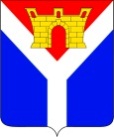 Совет Усть-Лабинского городского поселенияУсть-Лабинского районаР Е Ш Е Н И Еот 20.12.2021						                                                  № 6 г. Усть-Лабинск                                         		                              Протокол № 36    О назначении публичных слушаний по проекту решения Совета 
Усть-Лабинского городского поселения Усть-Лабинского района «О внесении изменений в  решение Совета Усть-Лабинского городского поселения Усть-Лабинского района 
от 05 апреля 2018 года №2 протокол № 48 
«Об утверждении Правил благоустройства территории Усть-Лабинского городского поселения Усть-Лабинского района»В соответствии со статьей 28 Федерального закона от 06 октября 2003 года  № 131-ФЗ «Об общих принципах организации местного самоуправления в Российской Федерации», статьей 17 Устава Усть-Лабинского городского поселения Усть-Лабинского района, решением Совета Усть-Лабинского городского поселения Усть-Лабинского района от 13 ноября 2012 года  № 9 «Об утверждении Положения о порядке организации и проведения публичных слушаний в Усть-Лабинском городском поселении Усть-Лабинского района» Совет Усть-Лабинского городского поселения Усть-Лабинского района решил:1. Назначить проведение публичных слушаний по проекту решения Совета Усть-Лабинского городского поселения Усть-Лабинского района 
«О внесении изменений в решение Совета Усть-Лабинского городского поселения Усть-Лабинского района от 5 апреля 2018 года № 2 
«Об утверждении Правил благоустройства территории Усть-Лабинского городского поселения Усть-Лабинского района» (приложение № 1) на 25 января 2022 года в 15-00 часов в здании администрации Усть-Лабинского городского поселения Усть-Лабинского района по адресу: г. Усть-Лабинск, 
ул. Ленина, д.38.         2. Утвердить порядок учета предложений и участия граждан в обсуждении проекта решения Совета Усть-Лабинского городского поселения 
Усть-Лабинского района «О внесении изменений в решение Совета 
Усть-Лабинского городского поселения Усть-Лабинского района от 05 апреля 2018 года №2 протокол № 48 «Об утверждении Правил благоустройства территории Усть-Лабинского городского поселения Усть-Лабинского района» (приложение №2).3. Организацию и проведение публичных слушаний по проекту решения Совета Усть-Лабинского городского поселения Усть-Лабинского района 
«О внесении изменений в решение Совета Усть-Лабинского городского поселения Усть-Лабинского района от 5 апреля 2018 года № 2 протокол № 48 
«Об утверждении Правил благоустройства территории Усть-Лабинского городского поселения Усть-Лабинского района» поручить комиссии по подготовке и проведению публичных слушаний (приложение №3).4. Комиссии по подготовке и проведению публичных слушаний  обеспечить выполнение организационных мероприятий по подготовке и проведению публичных слушаний и подготовку заключения о результатах публичных слушаний.5. Отделу по общим и организационным вопросам администрации 
Усть-Лабинского городского поселения Усть-Лабинского района (Владимирова) опубликовать настоящее решение в районной газете «Сельская новь» и разместить на официальном сайте администрации Усть-Лабинского городского поселения в информационно-телекоммуникационной сети «Интернет» www.gorod-ust-labinsk.ru.6. Контроль за выполнением настоящего решения возложить на комиссию по вопросам социальной политики, культуре, спорту, делам молодежи, соблюдения законности (Дубовикова).7. Настоящее решение вступает в силу после его официального опубликования.Заместитель председателя СоветаУсть-Лабинского городского поселенияУсть-Лабинского района                                                                    С.В. ВыскубовГлаваУсть-Лабинского городского поселенияУсть-Лабинского района                                                                 С.А. ГайнюченкоПриложение №1 к решению Совета Усть-Лабинского городского поселенияУсть-Лабинского районаот 20.12.2021 № 6 протокол № 36     Проект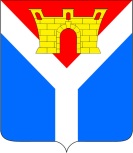 СОВЕТ УСТЬ-ЛАБИНСКОГО ГОРОДСКОГО ПОСЕЛЕНИЯ УСТЬ-ЛАБИНСКОГО РАЙОНА Р Е Ш Е Н И Егород Усть-ЛабинскО внесении изменений в решение Совета Усть-Лабинского городского поселения Усть-Лабинского района от 05 апреля 2018 года №2 протокол №48 «Об утверждении Правил благоустройства территории Усть-Лабинского городского поселения Усть-Лабинского района»В соответствии со статьей 14 Федерального закона от 06 октября 2003 года № 131-ФЗ «Об общих принципах организации местного самоуправления в Российской Федерации», постановлением Правительства Российской Федерации от 16 сентября 2020 года № 1479 «Об утверждении Правил противопожарного режима в Российской Федерации», статьей 8 Федерального закона 27 декабря 2018 года N 498-ФЗ «Об ответственном обращении с животными и о внесении изменений в отдельные законодательные акты Российской Федерации», на основании протеста прокуратуры Усть-Лабинского района от 29 октября 2021 года № 7-02/907-21-52, в целях приведения в соответствие с действующим законодательством муниципального правового акта Совет Усть-Лабинского городского поселения Усть-Лабинского района РЕШИЛ:1. Внести в решение Совета Усть-Лабинского городского поселения 
Усть-Лабинского района от 05 апреля 2018 года №2 протокол №48 «Об утверждении Правил благоустройства территории Усть-Лабинского городского поселения Усть-Лабинского района» (с изменениями от 20 декабря 2018 года 
№ 2 протокол № 7, от 08 ноября 2019 года №8 протокол №5, от 10 марта 2021 года №8) следующие изменения:1) в пункте 1 Правил благоустройства территории 
Усть-Лабинского городского поселения Усть-Лабинского района слова «постановления Государственного комитета Совета Министров СССР по делам строительства от 25.09.1975 № 158 «Об утверждении главы СНиП 
III-10-75 «Благоустройство территорий»» заменить словами «приказа министерства строительства и жилищно-коммунального хозяйства Российской Федерации от 16 декабря 2016 г. № 972/пр «Об утверждении СП 82.13330 «СНиП III-10-75 Благоустройство территорий»»;2) пункт 4 Правил благоустройства территории Усть-Лабинского городского поселения Усть-Лабинского района дополнить следующим термином и определением:«деятельность по обращению с животными без владельцев - деятельность, включающая в себя отлов животных без владельцев, их содержание (в том числе лечение, вакцинацию, стерилизацию), возврат на прежние места их обитания и иные мероприятия, предусмотренные Федеральным законом от 27 декабря 2018 года № 498-ФЗ «Об ответственном обращении с животными и о внесении изменений в отдельные законодательные акты Российской Федерации»»;3) в подпунктах 8.1, 8.3, 8.6, пункта 8 Правил благоустройства территории Усть-Лабинского городского поселения Усть-Лабинского района слова «отделом по вопросам работы городского хозяйства администрации Усть-Лабинского городского поселения Усть-Лабинского района» заменить словами «отделом по вопросам жилищно-коммунального хозяйства и благоустройства администрации Усть-Лабинского городского поселения 
Усть-Лабинского района»;4) абзац 25 пункта 69 Правил благоустройства территории 
Усть-Лабинского городского поселения Усть-Лабинского района изложить в следующей редакции:«- на землях общего пользования, а также на территориях частных домовладений, расположенных в границах Усть-Лабинского городского поселения Усть-Лабинского района, разводить костры, использовать открытый огонь для приготовления пищи вне специально отведенных и оборудованных для этого мест, а также сжигать мусор, траву, листву и иные отходы, материалы или изделия, кроме мест и (или) способов, установленных органами местного самоуправления;»;5) в подпункте 74.1 пункта 74 Правил благоустройства территории 
Усть-Лабинского городского поселения Усть-Лабинского района слова «СанПиН 42-128-4690-88 «Санитарные правила содержания территории населённых мест», утверждёнными Главным государственным санитарным врачом СССР от 05.08.88 №4690-88» заменить словами «СанПиН 
2.1.3684-21 Санитарно-эпидемиологические требования к содержанию территорий городских и сельских поселений, к водным объектам, питьевой воде и питьевому водоснабжению населения, атмосферному воздуху, почвам, жилым помещениям, эксплуатации производственных, общественных помещений, организации и проведению санитарно-противоэпидемических (профилактических) мероприятий», утвержденных постановлением Главногогосударственного санитарного врача Российской Федерации от 
28 января 2021 года № 3.»;6) подпункт 80.2 пункта 80 Правил благоустройства территории 
Усть-Лабинского городского поселения Усть-Лабинского района изложить в следующей редакции:«80.2 имеет право на осуществление деятельности по обращению с животными без владельцев, обитающими на территории поселения».2. Отделу по общим и организационным вопросам администрации 
Усть-Лабинского городского поселения Усть-Лабинского района (Владимирова) опубликовать настоящее решение в районной газете «Сельская новь» и разместить на официальном сайте администрации 
Усть-Лабинского городского поселения Усть-Лабинского района в информационно-телекоммуникационной сети «Интернет» 
www/gorod-ust-labinsk.ru.3. Настоящее решение вступает в силу после его официального опубликования.Заместитель председателя Совета Усть-Лабинского городского поселенияУсть-Лабинского района                                                                    С.В. ВыскубовГлаваУсть-Лабинского городского поселенияУсть-Лабинского района                                                                 С.А. Гайнюченко                                                                  Приложение №2 к решению Совета Усть-Лабинского городского поселенияУсть-Лабинского районаот 20.12.2021 № 6 протокол № 36   Порядокучета предложений и участия граждан в обсуждении проекта решения Совета Усть-Лабинского городского поселения Усть-Лабинского района 
«О внесении изменений в решение Совета Усть-Лабинского городского поселения Усть-Лабинского района от 05 апреля 2018 года № 2 протокол  № 48 «Об утверждении Правил благоустройства территории Усть-Лабинского городского поселения Усть-Лабинского района»1. Население Усть-Лабинского городского поселения Усть-Лабинского района с момента опубликования (обнародования) проекта решения Совета Усть-Лабинского городского поселения Усть-Лабинского района  «О внесении изменений в решение Совета Усть-Лабинского городского поселения 
Усть-Лабинского района от 05 апреля 2018 года № 2 протокол № 48 «Об утверждении Правил благоустройства территории Усть-Лабинского городского поселения Усть-Лабинского района» вправе участвовать в его обсуждении в следующих формах:1) проведения собраний граждан по месту жительства;2) массового обсуждения проекта решения Совета Усть-Лабинского городского поселения Усть-Лабинского района «О внесении изменений в решение Совета Усть-Лабинского городского поселения Усть-Лабинского района от 05 апреля 2018 года № 2 протокол № 48 «Об утверждении Правил благоустройства территории Усть-Лабинского городского поселения 
Усть-Лабинского района» в соответствии с  настоящим Порядком; 3) проведения публичных слушаний по проекту решения Совета 
Усть-Лабинского городского поселения Усть-Лабинского района «О внесении изменений в решение Совета Усть-Лабинского городского поселения 
Усть-Лабинского района от 05 апреля 2018 года №2 протокол №48 «Об утверждении Правил благоустройства территории  Усть-Лабинского городского поселения Усть-Лабинского района»;4) в иных формах, не противоречащих действующему законодательству.2. Предложения о дополнениях и (или) изменениях по опубликованному проекту решения Совета Усть-Лабинского городского поселения 
Усть-Лабинского района «О внесении изменений в решение Совета 
Усть-Лабинского городского поселения Усть-Лабинского района от 05 апреля 2018 года №2 протокол №48 «Об утверждении Правил благоустройства территории Усть-Лабинского городского поселения Усть-Лабинского района» (далее - предложения), выдвинутые населением на публичных слушаниях, указываются в итоговом документе публичных слушаний, который передается в оргкомитет по проведению публичных слушаний по проекту решения Совета Усть-Лабинского городского поселения Усть-Лабинского района «О внесении изменений в решение Совета Усть-Лабинского городского поселения 
Усть-Лабинского района от 05 апреля 2018 года №2 протокол №48 «Об утверждении Правил благоустройства территории Усть-Лабинского городского поселения Усть-Лабинского района» (далее – оргкомитет).3. Предложения населения к опубликованному (обнародованному) проекту решения Совета Усть-Лабинского городского поселения 
Усть-Лабинского района «О внесении изменений в решение Совета 
Усть-Лабинского городского поселения Усть-Лабинского района от 05 апреля 2018 года №2 протокол №48 «Об утверждении Правил благоустройства территории Усть-Лабинского городского поселения Усть-Лабинского района» могут вноситься в течение 15 дней со дня его опубликования в оргкомитет и рассматриваются им в соответствии с настоящим Порядком.4. Внесенные предложения регистрируются оргкомитетом.5. Предложения должны соответствовать федеральному законодательству, законодательству Краснодарского края.6. Предложения должны соответствовать следующим требованиям: 1) должны обеспечивать однозначное толкование положений проекта решения Совета Усть-Лабинского городского поселения Усть-Лабинского района «О внесении изменений в решение Совета Усть-Лабинского городского поселения Усть-Лабинского района от 05 апреля 2018 года №2 протокол №48 «Об утверждении Правил благоустройства территории Усть-Лабинского городского поселения Усть-Лабинского района»;2) не допускать противоречие либо несогласованность с иными положениями решения Совета Усть-Лабинского городского поселения 
Усть-Лабинского района  от 05 апреля 2018 года №2 протокол №48 
«Об утверждении Правил благоустройства территории Усть-Лабинского городского поселения Усть-Лабинского района».7. Предложения, внесенные с нарушением требований и сроков, предусмотренных настоящим Порядком, по решению оргкомитета могут быть оставлены без рассмотрения.8. По итогам изучения, анализа и обобщения внесенных предложений оргкомитет составляет заключение.9. Заключение оргкомитета на внесенные предложения должно содержать следующие положения:1) общее количество поступивших предложений;2) количество поступивших предложений, оставленных в соответствии с настоящим Порядком без рассмотрения;3) отклоненные предложения ввиду несоответствия требованиям, предъявляемым настоящим Порядком;4) предложения, рекомендуемые к отклонению;5) предложения, рекомендуемые для внесения в текст проекта решения Совета Усть-Лабинского городского поселения Усть-Лабинского района 
«О внесении изменений в решение Совета Усть-Лабинского городского поселения Усть-Лабинского района от 05 апреля 2018 года №2 протокол №48 «Об утверждении Правил благоустройства территории Усть-Лабинского городского поселения Усть-Лабинского района».10. Оргкомитет представляет в Совет Усть-Лабинского городского поселения Усть-Лабинского района свое заключение и материалы его деятельности с приложением всех поступивших предложений. 11. Перед решением вопроса о принятии (включении в текст проекта решения Совета Усть-Лабинского городского поселения Усть-Лабинского района «О внесении изменений в решение Совета Усть-Лабинского городского поселения Усть-Лабинского района от 05 апреля 2018 года №2 протокол №48 «Об утверждении Правил благоустройства территории Усть-Лабинского городского поселения Усть-Лабинского района» или отклонении предложений, Совет Усть-Лабинского городского поселения Усть-Лабинского района, в соответствии с Регламентом Совета Усть-Лабинского городского поселения Усть-Лабинского района, заслушивает доклад председателя Совета 
Усть-Лабинского городского поселения Усть-Лабинского района, либо уполномоченного члена оргкомитета, о деятельности оргкомитета.12. Итоги рассмотрения поступивших предложений с обязательным содержанием принятых (включенных) в новую редакцию проекта решения Совета Усть-Лабинского городского поселения Усть-Лабинского района 
«О внесении изменений в решение Совета Усть-Лабинского городского поселения Усть-Лабинского района от 05 апреля 2018 года №2 протокол №48 «Об утверждении Правил благоустройства территории Усть-Лабинского городского поселения Усть-Лабинского района» подлежат официальному опубликованию (обнародованию).ГлаваУсть-Лабинского городского поселенияУсть-Лабинского района                                                                С.А. Гайнюченко                          Приложение №3 к решению Совета Усть-Лабинского городского поселенияУсть-Лабинского районаот 20.12.2021 № 6   протокол № 36  Состав комиссиипо подготовке и проведению публичных слушанийпо  проекту решения Совета Усть-Лабинского городского поселения 
Усть-Лабинского района «О внесении изменений в решение Совета 
Усть-Лабинского городского поселения Усть-Лабинского района №2 от 5 апреля 2018г. «Об утверждении Правил благоустройства территории 
Усть-Лабинского городского поселения Усть-Лабинского района»ГлаваУсть-Лабинского городского поселенияУсть-Лабинского района                                                                С.А. Гайнюченко ЛеонидовСергей Анатольевич- исполняющий обязанности заместителя главы 
Усть-Лабинского городского поселения 
Усть-Лабинского района, председатель комиссии;Горностаев Денис Леонидович- начальник юридического отдела администрации 
Усть-Лабинского городского поселения 
Усть-Лабинского района, секретарь комиссии.Члены комиссии:Белова Елена Витальевна - председатель территориального общественного самоуправления «Восточный», председатель квартального комитета №38;Выскубов Сергей Владимирович- депутат Совета Усть-Лабинского городского поселения Усть-Лабинского района;ОсипенкоОлег Владимирович- главный специалист юридического отдела администрации Усть-Лабинского городского поселения Усть-Лабинского района;Масиенко Антонина Ивановна- председатель территориального общественного самоуправления «Западный», председатель квартального комитета №8;Стрикицын Денис Сергеевич- депутат Совета Усть-Лабинского городского поселения Усть-Лабинского района;Сторож Наталья Петровна- председатель территориального общественного самоуправления «Центральный», председатель квартального комитета №27;Терешок Виктор Васильевич-депутат Совета Усть-Лабинского городского поселения Усть-Лабинского района